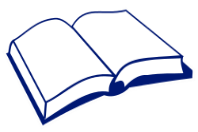 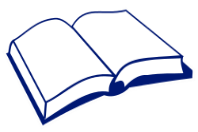 Whole School Approach (WSA) to Integrated Education (IE)What could be even better?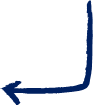 (1) Accepting and respecting individual difference(2) Removing barriers to learning including discrimination(3) Shared staff responsibility(4) Early identification(5) Home school co-operation(6) Making advice available for students with SEN and others who would also benefit